MANGIARE A COLORI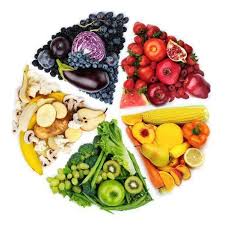 I colori vivaci di frutta e verdura non sono solo belli da vedere ma indicano la presenza di sostanze preziose, che ci aiutano a vivere meglio e in salute. Ad ogni colore corrispondono determinate proprietà, ecco perché è importante consumare sempre frutta e verdura di colori diversi,rispettandone la stagionalità, questo sia per trarre dalla frutta e dalla verdura il massimo livello di nutrienti e sia per evitare di assumere insieme agli alimenti anche sostanze chimiche (come antimicrobici) necessarie per la loro conservazione.Ma quali sono questi “colori del benessere”? Vediamoli nel dettaglio.ROSSO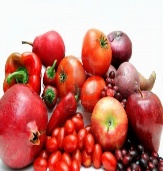 Frutta e verdura di colore rosso sono ricchi diantocianine e licopeni.Proteggono il nostro organismo dal rischio di malattie cardiovascolari e di alcuni tumori (in particolare i tumori al seno e alle ovaie nelle donne e quello alla prostata negli uomini)Stimolano le difese immunitarieRafforzano le articolazioniAiutano a mantenere integre le funzioni cognitiveVERDE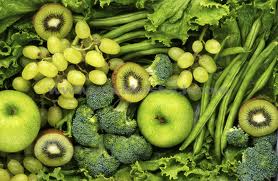 Il colore verde di frutta e verdura è dovuto alla presenza di clorofilla.  Oltre alla clorofilla sono anche una buona fonte di magnesioe acido folico, presente in particolare nelle verdure a foglia verde.Riducono la pressione e il colesterolo LDLStimolano le difese immunitarieProteggono il nostro organismo dal rischio di tumoriContribuiscono al corretto funzionamento del sistema nervoso e muscolare, alla riduzione della stanchezza e dell’affaticamento.GIALLO/ARANCIO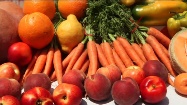 La pigmentazione giallo/arancio è dovuta alla presenza di carotenoidi, bioflavonoidi e acido citrico. La tonalità gialla può indicare la presenza di luteina e zeaxantina.Proteggono la vistaRafforzano il sistema immunitarioAiutano a prevenire l’invecchiamento cellulare e il rischio di alcuni tumoriBLU/ VIOLA 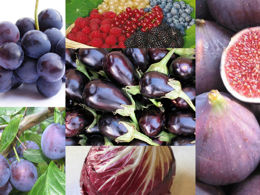 Frutta e verdura di questo colore contengono antocianine, resveratrolo, potassio e magnesioAiutano a prevenire tumori e patologie cardiovascolariContribuiscono ad una corretta funzionalità dell’apparato urinario (in particolare i frutti di bosco)Migliorano la circolazione sanguigna proteggendo i capillariBIANCO 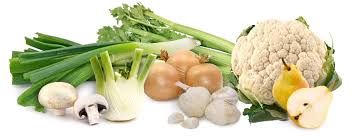 Frutta e verdura di questo colore sono ricchi di antociani,allicina, selenio, potassio e vitamina C.Contribuiscono al normale funzionamento del sistema muscolare e nervoso e al mantenimento di una normale pressione sanguignaProteggono le cellule dallo stress ossidativoContribuiscono al normale funzionamento della tiroideRiducono il rischio di tumori e malattie cardiovascolariContribuiscono al normale mantenimento di unghie e capelli